Veiledning til søknadsskjema for søknad om 
mudring, dumping og utfylling i sjø og vassdrag Alle punktene (1-6) i søknadsskjemaet samt relevant del (A eller B) må fylles ut. Generell informasjonTiltakshaver. Fyll ut tiltakshavers (ansvarlig søkers) navn og postadresse. Statsforvalterens vedtak vil bli utstedt til tiltakshaver, som vil være juridisk ansvarlig for etterlevelse av vedtaket.Kontaktperson. Fyll ut kontaktpersonens navn og kontaktinformasjon. Entreprenør. Dersom det er kjent hvem som skal utføre arbeidet skal entreprenørens navn og kontaktinformasjon fylles ut. Er tiltaket i tråd med gjeldende plan for området?Etter forurensningsloven § 11 fjerde ledd står det at forurensningsmyndigheten ikke kan gi tillatelse dersom tiltaket vil være i strid med endelige planer etter Lov om planlegging og byggesaksbehandling (plan- og bygningsloven). Dersom tiltaket er i strid med endelige planer må det fremskaffes et samtykke fra kommunen. Dette må være enten et vedtak om dispensasjon eller vedtak om planendring, fattet i medhold av plan- og bygningsloven.Dersom tiltaket vil eller kan berøre annen persons eiendom skal det vedlegges skriftlig godkjenning fra alle berørte grunneiere. Hovedregelen er at man eier sjøgrunnen utenfor sin egen eiendom til ca. 2 meters vanndybde. Dette er særlig viktig å huske på i grunne sjøområder. Type tiltakKryss av for type tiltak. En kombinasjon av typer er mulig. Mudring omfatter uttak og/ eller forflytning av masser fra bunnen i sjø og vassdrag, inkludert graving og sprenging. Dumping omfatter disponering av masser eller annet materiale i sjø og vassdrag, med det formål å bringe det av veien. Utfylling innebærer plassering av masser i sjø og vassdrag med et nyttig formål, som for eksempel landvinning. Utfylling av sand for å etablere sandstrand, eller vedlikehold av eksisterende sandstrand, inkluderes her.Del A MudringBeskrivelse av tiltaketType tiltak. Kryss av for om tiltaket skal utføres fra land (med f.eks. gravemaskin) eller fra fartøy i sjø (lekter eller båt). Lokalisering. Oppgi kommune, stedsnavn og gårds- og bruksnummer for der hvor tiltak ønskes utført. Stedsnavn er typisk gateadressen til eiendommen hvor tiltaket skal utføres. Plassering av tiltaket angis på kart fortrinnsvis både 1:50 000 og 1:1000, hvor koordinater oppgis. Formål. Kryss av for om mudringen skal utføres ved privat brygge eller fellesanlegg. Oppgi antall båter som benytter et eventuelt fellesanlegg. Dersom mudringstiltaket skal utføres til andre formål enn de som er listet opp under dette punktet, skal dette forklares under «annet».Mengde som skal mudres. Oppgi mudrevolumet i kubikkmeter (m3) sjøbunn som tiltaket omfatter. Areal som berøres av tiltaket. Oppgi mudrearealet i kvadratmeter sjøbunn som tiltaket omfatter. Arealet som ønskes mudret skal tegnes inn og tallfestes på kart i relevant målestokk. Kartet skal vedlegges søknaden. Målestokk må framgå i kartet. Usikkerhet bør estimeres. Mudringsdybde. Oppgi ønsket vanndybde ved normal vannstand etter utført mudring. Intervall kan oppgis. Usikkerhet bør estimeres. Vanndyp før tiltak. Oppgi vanndybde ved normal vannstand på stedet hvor det ønskes mudret. Dersom sjøbunnen ikke er jevn, kan intervall oppgis.Tiltaksmetode. Kryss av for mudringsmetode. Prøvetaking av sedimentene på mudringslokalitet. Med mindre det foreligger god dokumentasjon, vil sedimentundersøkelser være en nødvendighet når det søkes om tillatelse til mudring. Behov for sedimentundersøkelser kan avklares ved kontakt med Statsforvalteren. Innsamling og håndtering av sedimentprøver må gjennomføres av personell som har kompetanse på prøvetaking. Eventuelle eksisterende sedimentanalyser fra området kan benyttes i søknaden dersom dette er avklart med Statsforvalteren. Beskriv planlagte tiltak for å hindre/redusere forurensning. Beskriv eventuelle tiltak som er planlagt for å begrense spredning av forurensning. Dette kan for eksempel være bruk av siltgarding, turbiditetsmåler eller hensyn til vær, vind og strømforhold. Vær oppmerksom på at spredning av partikler også kan betraktes som forurensning selv om de ikke bærer miljøgifter med seg.Beskriv planlagt disponeringsløsning for overskuddsmasser. Oppgi ønsket disponeringsløsning for de mudrede massene. Valg av disponeringsløsning avhenger først og fremst av forurensningsgrad, men også av mengde, massenes beskaffenhet, vanninnhold og innhold av organisk materiale. Mudrede masser defineres vanligvis som næringsavfall, og det er flere måter slikt avfall kan disponeres, blant annet: Levering til lovlig avfallsanlegg på land. Anlegget må ha tillatelse til å motta slikt avfall. Dumping av massene fra skip eller å deponere dem på bunnen («sjødeponi»). Her skal del B (dumping) fylles ut. Nyttiggjørelse av muddermasser. Muddermassene kan nyttiggjøres dersom det ikke medfører ulempe for miljøet. Nyttiggjøringen skal beskrives, og dersom den omfatter tiltak i sjø eller vassdrag må skjemaets del B (utfylling) fylles ut. Mer informasjon om disponeringsløsninger finnes i Miljødirektoratets veileder M-350. Håndtering av sedimenter (2015).Tidsperiode for gjennomføring av tiltak. Oppgi tidspunkt og tidsplan for gjennomføring av tiltak. Aktivitet som ønskes utført mellom 15. mai og 15.september må begrunnes godt og tiltak for å redusere negative påvirkninger beskrives. Berørte eiendommer inkludert naboer. Statsforvalteren sender søknaden på offentlig høring for å innhente synspunkter fra berørte parter. Normalt vil flere offentlige myndigheter samt andre interessenter som berøres av tiltaket, komme med synspunkter. Del B Dumping og utfyllingBeskrivelse av tiltaketType tiltak. Kryss av for om dumpingen skal utføres fra land med eller fra fartøy i sjø (lekter eller båt), eller om det søkes om tillatelse til utfylling. Lokalisering. Oppgi kommune, stedsnavn og gårds- og bruksnummer for der hvor dumpingen/utfyllingen ønskes utført. Stedsnavn er typisk gateadressen til eiendommen hvor tiltaket skal utføres. Plassering av tiltaket angis på kart fortrinnsvis både 1:50 000 og 1:1000, hvor koordinater oppgis. Dumpestedet (hvis aktuelt) skal også angis med koordinater, fortrinnsvis UTM 32, med minst 10 meters nøyaktighet. Beskriv formålet med utfyllingen eller dumpingen. Gi en beskrivelse av tiltaket. Dersom det skal fylles ut må formålet for dette utdypes. Mengde som skal fylles ut/dumpes. Oppgi volumet av masser som skal fylles ut/dumpes i kubikkmeter (m3) sjøbunn som tiltaket omfatter. Her må det presiseres om volumet inkluderer masseutvidelse, og eventuelt hvor mye. Masseutvidelse avhenger av massenes opprinnelse og beskaffenhet. Areal som berøres av tiltaket. Oppgi areal i kvadratmeter sjøbunn som tiltaket omfatter. Arealet hvor massene ønskes dumpet skal tegnes inn og tallfestes på kart i relevant målestokk. Kartet skal vedlegges søknaden. Målestokk må framgå i kartet. Høyde på utfylling (hvis aktuelt). Oppgi høyde på utfylling. Snitt av utfyllingen skal vises på kart.1) Prøvetaking av sedimentene i området der hvor det skal fylles ut eller dumpes. Med mindre det foreligger god dokumentasjon, vil sedimentundersøkelser være en nødvendighet når det søkes om tillatelse til utfylling/dumping av masser. Behov for sedimentundersøkelser kan avklares ved kontakt med Statsforvalteren. Innsamling og håndtering av sedimentprøver må gjennomføres av personell som har kompetanse på prøvetaking. Eventuelle eksisterende sedimentanalyser fra området kan benyttes i søknaden dersom dette er avklart med Statsforvalteren. 2) Prøvetaking av masser som skal benyttes til dumping eller utfylling. Beskriv massenes beskaffenhet (sprengstein, mudder, sand, m.m.), innhold av miljøgifter og eventuelt innhold av annet avfall (plast, sprengtråd, annet). Massene må ikke inneholde miljøgifter i konsentrasjoner over tilstandsklasse II i henhold til Miljødirektoratets veileder M-608/2016 Grenseverdier for klassifisering av vann, sediment og biota. Beskriv planlagte tiltak for å hindre/redusere forurensning.Tidsperiode for gjennomføring av tiltak. Oppgi tidspunkt og tidsplan for gjennomføring av tiltaket. Aktivitet som ønskes utført mellom 15. mai og 15.september må begrunnes godt og tiltak for å redusere negative påvirkninger beskrives. Berørte eiendommer inkludert naboer. Statsforvalteren sender søknaden på offentlig høring for å innhente synspunkter fra berørte parter. Normalt vil flere offentlige myndigheter samt andre interessenter som berøres av tiltaket, komme med synspunkter. Lokale forholdBunnforhold og sedimentenes beskaffenhet. Gi en kort beskrivelse av bunnforholdene. Ta for eksempel med om det er fast fjell, steinete eller om bunnen består av finkornede sedimenter, og om det finnes vegetasjon eller andre spesielle forhold. Gi også en kort beskrivelse av områdets grunnstabilitet. Er det fare for utrasing av sjøbunn eller landjord som følge av det planlagte tiltaket? Naturforhold. Gi en kort beskrivelse av naturforholdene i området. Her kan det bringes inn forhold som vær og vind, strømforhold, grad av menneskelig påvirkning, dominerende natur i sjø og på land, om det finnes spesielle naturverdier i området. 
Oppgi gjerne informasjon om kartlagte naturverdier. I Miljødirektoratets Naturbase (kart.naturbase.no) er kartlagene «Vern» og «Naturtyper» særlig viktige å sjekke opp mot tiltaksområdet. Ved å klikke på de registrerte områdene/forekomstene kan detaljert informasjon og verdiangivelse hentes fram. Fravær av registreringer i Naturbase kan bety at området ikke er undersøkt. På Artsdatabankens Artskart (artskart.artsdatabanken.no) finnes kartfestet informasjon om arter.Områdets bruksverdi. Gi en beskrivelse av bruken av tiltaksområdet til fiske, rekreasjon, friluftsliv, etc.Annen bruk av området. Oppgi eventuelt andre bruksområder av tiltaksområdet enn de nevnt i punkt c. Forurensningskilder i nærheten. Båthavner, marinaer og bryggeanlegg kan være forurensningskilder på grunn av utslipp av bunnstoffkjemikalier og drivstoff. Industri, tidligere avfallsdeponier/fyllplasser, strandkantdeponier, grunnforurensning på land osv. er også potensielle forurensningskilder. Dersom tiltaksområdet inneholdersedimenter, vedlegges rapport med analyseresultater fra sedimentprøver. Eventuelleeksisterende sedimentanalyser fra området kan benyttes i søknaden dersom dette eravklart med Statsforvalteren. Innsamling og håndtering av sedimentprøver mågjennomføres av personell som har kompetanse på prøvetaking.Oppgi antall prøvestasjoner. En prøvestasjon representeres av fire eller flere prøvepunkter som kan samles til blandprøve(r), se figur 1. For tiltak opptil 1000 m2størrelse krever vi minimum én stasjon. For tiltak over 1000 m2, kreves minimum tre stasjoner. I tilfeller hvor det finnes spesielle forhold, som kjente forurensningskildereller varierende bunnforhold, kan det være behov for flere stasjoner enn det som eroppgitt som minimum. Stasjonene skal gi et representativt bilde av tiltaksområdet.Oppgi antall prøvepunkter per stasjon. For hver stasjon skal det tas minimum 4enkeltprøver representativt plassert innenfor stasjonens areal. Disse prøvepunktene skal merkes av på kart vedlagt søknaden.Figur 1. Eksempel på inndeling av tiltaksområde i prøvestasjoner og prøvepunkter.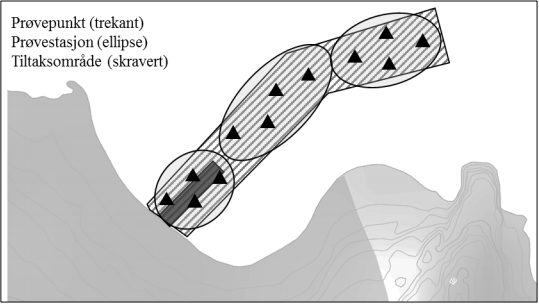 Oppgi i hvilke dybder av sedimentene prøvene er analysert. For mudre-, dumpe- og de fleste utfyllingstiltak bør det tas en overflateprøve 0-10 cm (bioaktivt lag), og en prøve av dypere enn 10 cm. Dybdeintervallene kan endres dersom det finnes særlige grunner for det. Det kan lages en blandeprøve per stasjon for hvert dybdeintervall.Mer informasjon om antall prøvestasjoner, prøvepunkter, seksjonering avenkeltprøvene, prøvetakingsutstyr og feltinnsamling finnes i Miljødirektoratetsveileder M-350 Håndtering av sedimenter (2015) og i standarden NS-EN ISO 5667-19. Ta kontakt med Statsforvalteren dersom det er usikkerhet knyttet til prøvetakingen av sjøbunnen.Prøvetakingsmetoden er viktig for vurderingen av analyseresultatene. Metoden skalderfor beskrives. Elementer som skal være med i beskrivelsen er:prøvetakingsutstyrdatokort beskrivelse av kompetanse og utførelsen av prøvetakingeneventuelle spesielle forholdbehandling og oppbevaring av prøveneParametere som normalt skal rapporteres er: metaller (As, Pb, Cd, Cu, Cr, Hg, Ni, Zn),sum PAH16 og dets enkeltkomponenter, sum PCB7, TBT, tørrstoff (TS), kornfordelingog totalt organisk karbon (TOC). Ytterligere analyser kan pålegges av Statsforvalterenved behov. Det kan derfor være aktuelt å oppbevare sedimentprøvene frosset foreventuelle supplerende analyser. Kjemiske analyser skal så langt som mulig utføres av akkreditert laboratorium. Ta kontakt med Statsforvalteren dersom det er usikkerhet vedrørende hvilke parametere det skal analyseres for.Gi en kort oppsummering av analyseresultatene fra sedimentprøvene. Her må sedimentenes høyeste tilstandsklasse komme fram og hvilke parametere dette gjelder. Se Miljødirektoratets veileder M-608/2016 Grenseverdier for klassifisering av vann, sediment og biota. Ved bruk av flere stasjoner bør også utbredelsen av eventuelle forurensninger beskrives.Behandling fra andre myndigheterKryss av for om det foreligger vedtak om tillatelse eller vurdering av tiltaket etter andre lovverk fra kommunen. Eventuell vurdering eller tillatelse skal vedlegges søknaden. Kryss av for om tiltaket er vurdert etter kulturminneloven. Norsk Maritimt Museum er myndighet for kulturminner i sjøområder. Dersom saken er under behandling, bør status angis i kolonnen «andre opplysninger».Dersom tiltaket berører vassdrag: kryss av for om tiltaket er vurdert etter Lov om vassdrag og grunnvann (vannressursloven). Norges vassdrags- og energidirektorat (NVE) er myndighet og vil vurdere om saken er konsesjonspliktig etter vannressursloven.Ved tiltak i vassdrag: Er tiltaket vurdert etter Lov om laksefisk og innlandsfisk mv. (lakse- og innlandsfiskloven)? Det er Fylkeskommunen som er myndighet etter lakse- og innlandsfiskloven. Kryss av for om det foreligger vedtak om tillatelse til tiltaket etter havne- og farvannsloven. Tiltak som berører farled er under Kystverkets myndighet. Kommunens havnevesen er myndighet for tiltak utenfor farled. Vær oppmerksom på at tiltak som omfatter flere lokaliteter (f.eks. mudring og dumping) krever uttalelse/ vedtak av rett myndighet for alle berørte lokaliteter. Dersom saken er under behandling, bør status angis i kolonnen «andre opplysninger». Kryss av for om tiltakshaver er kjent med at det skal betales gebyr for behandling av søknaden. Gebyrsatsene finnes i forurensningsforskriften § 39.Liste over vedleggVanlige vedlegg er listet opp med avkrysningsbokser. Analyseresultater og kartutsnitt er i de fleste tilfeller obligatoriske. Eventuelle andre vedlegg listet opp i tabellen. Søknaden skal dateres og underskrives. 